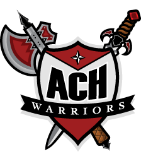 Logan Thompson Memorial Scholarship  Attach to ACH SO Application and send General Application and Additional Essay Question to ACH Scholarship Organization: PO Box 813, Coulee City WA, 99115Choose ONE of the three essay questions and respond in approximately 250 words:Please explain your future plans involving agriculture.  Please explain how a technical school or community college fit into your future educational plans. Please describe a driving incident that has affected your driving and what you have learned from it.    